Контрольная работа№4 по теме «Рациональные числа»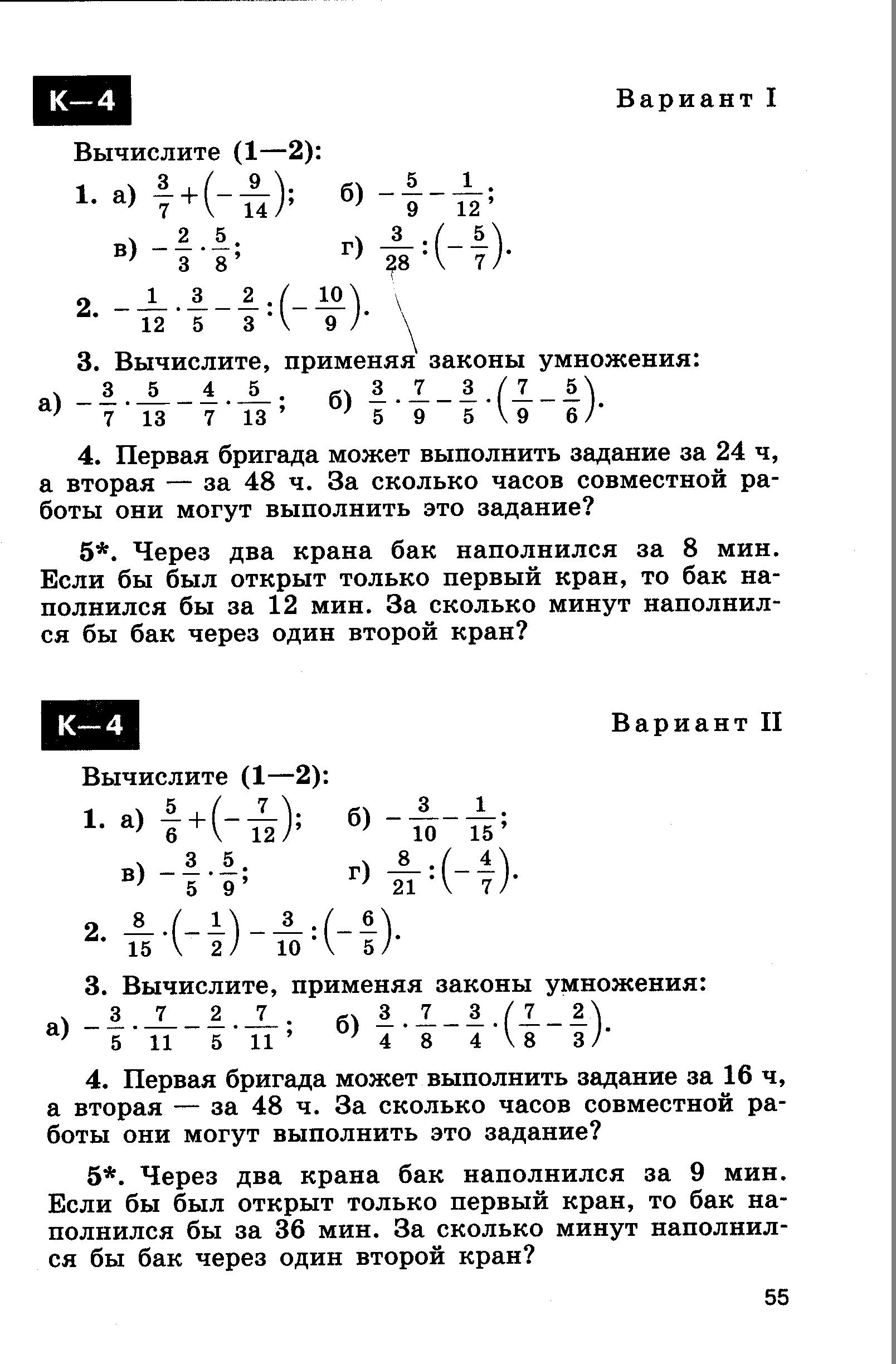 Скачано с www.znanio.ru